BRANDON HIGH SCHOOL
BOYS VARSITY SOCCERBrandon High School Boys Varsity Soccer beat Linden High School 5-3Monday, October 1, 2018
6:00 PM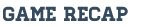 Goals by Ian Burke (2), Nick Querio, Guy Beasley, and Austin Williams. Assists from Matt Beasley (2), Guy Beasley, and Aaron Shelton.

With the win, Brandon moves to 5-1 in the FML, and 11-8 overall.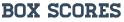 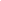 